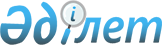 "2022-2024 жылдарға арналған Зайсан ауданы Шілікті ауылдық округінің бюджеті туралы" Зайсан аудандық мәслихатының 2021 жылғы 24 желтоқсандағы № 15-10 шешіміне өзгеріс пен толықтыру енгізу туралыШығыс Қазақстан облысы Зайсан аудандық мәслихатының 2022 жылғы 25 наурыздағы № 18-14/11 шешімі
      Зайсан аудандық мәслихаты ШЕШТІ:
      1. "2022-2024 жылдарға арналған Зайсан ауданы Шілікті ауылдық округінің бюджеті туралы" Зайсан аудандық мәслихатының 2021 жылғы 24 желтоқсандағы №15-10 шешіміне мынадай өзгеріс пен толықтыру енгізілсін:
      1-тармақ жаңа редакцияда жазылсын:
      "1. 2022-2024 жылдарға арналған Шілікті ауылдық округінің бюджеті тиісінше 1, 2, 3-қосымшаларға сәйкес, соның ішінде 2022 жылға мынадай көлемдерде бекітілсін:
      1)кірістер – 96 540,0 мың теңге, соның ішінде:
      салықтық түсімдер - 5 193,0 мың теңге;
      салықтық емес түсімдер – 500,0 мың теңге;
      негізгі капиталды сатудан түсетін түсімдер – 0,0 мың теңге;
      трансферттердің түсімдері –90 847,0 мыңтеңге;
      2)шығындар – 96 888,9 мың теңге;
      3)таза бюджеттік кредиттеу– 0,0 мың теңге, соның ішінде:
      бюджеттік кредиттер– 0,0 мың теңге;
      бюджеттік кредиттерді өтеу – 0,0 мың теңге;
      4)қаржы активтерімен жасалатын операциялар бойынша сальдо – 0,0 мың теңге;
      қаржы активтерін сатып алу – 0,0 мың теңге;
      мемлекеттің қаржы активтерін сатудан түсетін түсімдер – 0,0 мың теңге;
      5)бюджет тапшылығы (профициті) – -348,9 мың теңге;
      6)бюджет тапшылығын қаржыландыру (профицитті пайдалану) – 348,9 мың теңге;
      қарыздар түсімі – 0,0 мың теңге;
      қарыздарды өтеу – 0,0 мың теңге;
      бюджет қаражатының пайдаланатын қалдықтары – 348,9 мың теңге.".
      мынандай мазмұндағы 2-1 тармақпен толықтырылсын:
      "2-1. 348,9 мың теңге бюджет қаражатының пайдаланатын қалдықтары осы шешімнің 4-қосымшасына сәйкес бөлінсін.";
      көрсетілген шешімінің 1–қосымшасы осы шешімнің 1– қосымшасына сәйкес жаңа редакцияда жазылсын, осы шешімнің 2-қосымшасына сәйкес аталған шешім 4-қосымшамен толықтырылсын.
      2. Осы шешім 2022 жылғы 1 қаңтардан бастап қолданысқа енгізіледі. 2022 жылға арналған Шілікті ауылдық округінің бюджеті Бюджет қаражаттарының пайдаланатын қалдықтары
					© 2012. Қазақстан Республикасы Әділет министрлігінің «Қазақстан Республикасының Заңнама және құқықтық ақпарат институты» ШЖҚ РМК
				
      Аудандық мәслихат хатшысы 

С. Марқабаев
Зайсан аудандық мәслихатының
2022 жылғы 25 наурыздағы
№ 18-14/11 шешіміне
1-қосымша
Санаты
Санаты
Санаты
Санаты
Санаты
Санаты
Сома (мың теңге)
Сыныбы
Сыныбы
Сыныбы
Сыныбы
Сома (мың теңге)
Кіші сыныбы
Кіші сыныбы
Сома (мың теңге)
Атауы
Сома (мың теңге)
I. КІРІСТЕР
96 540,0
1
1
Салықтық түсімдер
5 193,0
01
01
Табыс салығы
5,0
2
Төлем көзінен салық салынбайтын табыстардан ұсталатын жеке табыс салығы 
5,0
04
04
Меншiкке салынатын салықтар
5 188,0
1
Мүлiкке салынатын салықтар
231,0
4
Көлiк құралдарына салынатын салық
4 957,0
2
2
Салықтық емес түсiмдер
500,0
01
01
Мемлекеттік меншіктен түсетін кірістер
500,0
5
Мемлекет меншігіндегі мүлікті жалға беруден түсетін кірістер
500,0
4
4
Трансферттердің түсімдері
90 847,0
02
02
Мемлекеттік басқарудың жоғары тұрған органдарынан түсетін трансферттер
90 847,0
3
Аудандардың (облыстық маңызы бар қаланың) бюджетінен трансферттер
90 847,0
Функционалдық топ
Функционалдық топ
Функционалдық топ
Функционалдық топ
Функционалдық топ
Функционалдық топ
Сома (мың теңге)
Кішіфункция
Кішіфункция
Кішіфункция
Кішіфункция
Кішіфункция
Сома (мың теңге)
Бюджеттік бағдарламалардың әкімшісі
Бюджеттік бағдарламалардың әкімшісі
Бюджеттік бағдарламалардың әкімшісі
Сома (мың теңге)
Бағдарлама
Бағдарлама
Сома (мың теңге)
Атауы
Сома (мың теңге)
II.ШЫҒЫНДАР
96 888,9
1
Жалпы сипаттағы мемлекеттiк қызметтер
41 099,0
1
1
Мемлекеттiк басқарудың жалпы функцияларын орындайтын өкiлдi, атқарушы және басқа органдар
41 099,0
124
Аудандық маңызы бар қала, ауыл, кент, ауылдық округ әкімінің аппараты
41 099,0
001
Аудандық маңызы бар қала, ауыл, кент, ауылдық округ әкімінің қызметін қамтамасыз ету жөніндегі қызметтер
35 099,0
022
Капитальные расходы государственного органа
6 000,0
6
Әлеуметтiк көмек және әлеуметтiк қамсыздандыру
10 567,0
2
2
Әлеуметтiк көмек
10 567,0
124
Аудандықмаңызы бар қала, ауыл, кент, ауылдық округ әкімінің аппараты
10 567,0
003
Мұқтаж азаматтарға үйде әлеуметтік көмек көрсету
10 567,0
7
Тұрғынүй-коммуналдық шаруашылық
44 272,4
2
2
Коммунальное хозяйство
12 191,0
124
Аппарат акима города районного значения, села, поселка, сельского округа
12 191,0
014
Организация водоснабжения населенных пунктов
12 191,0
3
3
Елді-мекендерді көркейту
32 081,4
124
Аудандық маңызы бар қала, ауыл, кент, ауылдық округ әкімінің аппараты
32 081,4
008
Елді мекендердегі көшелерді жарықтандыру
2 348,4
009
Елді мекендердің санитариясын қамтамасыз ету
600,0
011
Елді мекендерді абаттандыру мен көгалдандыру
29 133,0
8
Мәдениет, спорт, туризм және ақпараттық кеңістiк
550,0
1
1
Мәдениет саласындағы қызмет
450,0
124
Аудандық маңызы бар қала, ауыл, кент, ауылдық округ әкімінің аппараты
450,0
006
Жергілікті деңгейде мәдени-демалыс жұмысын қолдау
450,0
2
2
Спорт
100,0
124
Аудандық маңызы бар қала, ауыл, кент, ауылдық округ әкімінің аппараты
100,0
028
Жергілікті деңгейде денешынықтыру-сауықтыру және спорттық іс-шараларды өткізу
100,0
12
Көлiкжәне коммуникация
400,0
1
1
Автомобиль көлiгi
400,0
124
Аудандық маңызы бар қала, ауыл, кент, ауылдық округ әкімінің аппараты
400,0
013
Аудандық маңызы бар қалаларда, ауылдарда, кенттерде, ауылдық округтерде автомобиль жолдарының жұмыс істеуін қамтамасыз ету
400,0
15
Трансферттер
0,5
1
1
Трансферттер
0,5
124
Аудандық маңызы бар қала, ауыл, кент, ауылдық округ әкімінің аппараты
0,5
044
Қазақстан Республикасының Ұлттық қорынан берілетін нысаналы трансферт есебінен республикалық бюджеттен бөлінген пайдаланылмаған (түгел пайдаланылмаған) нысаналы трансферттердің сомасын қайтару
0,5
III.ТАЗА БЮДЖЕТТІК КРЕДИТТЕУ
0,0
Бюджеттік кредиттер
0,0
Бюджеттік кредиттерді өтеу
0,0
IV. ҚАРЖЫ АКТИВТЕРІМЕН ЖАСАЛАТЫН ОПЕРАЦИЯЛАР БОЙЫНША САЛЬДО
0,0
Қаржы активтерін сатып алу
0,0
Мемлекеттің қаржы активтерін сатудан түсетін түсімдер
0,0
V.БЮДЖЕТ ТАПШЫЛЫҒЫ (ПРОФИЦИТ)
-348,9
VI.БЮДЖЕТ ТАПШЫЛЫҒЫН ҚАРЖЫЛАНДЫРУ (ПРОФИЦИТТІ ПАЙДАЛАНУ)
348,9
Қарыздар түсімі
0,0
Қарыздарды өтеу
0,0
Бюджет қаражаттарының пайдаланылатын қалдықтары
348,9Зайсан аудандық мәслихатының
2022 жылғы 25 наурыздағы
№ 18-14/11 шешіміне
2-қосымша
Функционалдық топ
Функционалдық топ
Функционалдық топ
Функционалдық топ
Функционалдық топ
Сома (мың теңге)
Кіші функция
Кіші функция
Кіші функция
Кіші функция
Сома (мың теңге)
Бюджеттік бағдарлама әкiмшiсi
Бюджеттік бағдарлама әкiмшiсi
Бюджеттік бағдарлама әкiмшiсi
Сома (мың теңге)
Бағдарлама
Бағдарлама
Сома (мың теңге)
Атауы
Сома (мың теңге)
7
Тұрғынүй-коммуналдық шаруашылық
348,4
3
Елді-мекендерді көркейту
348,4
124
Аудандық маңызы бар қала, ауыл, кент, ауылдық округ әкімінің аппараты
348,4
008
Елді мекендердегі көшелерді жарықтандыру
348,4
15
Трансферттер
0,5
1
Трансферттер
0,5
124
Аудандық маңызы бар қала, ауыл, кент, ауылдық округ әкімінің аппараты
0,5
048
Пайдаланылмаған (толық пайдаланылмаған) нысаналы трансферттерді қайтару
0,5
Жиыны
348,9